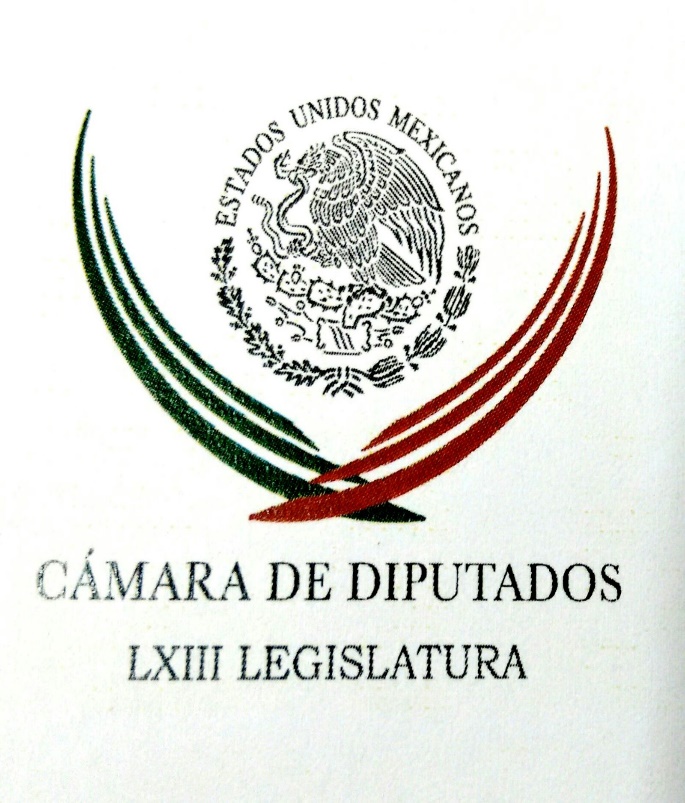 Carpeta InformativaPrimer CorteResumen: Escudero urge al PRD en el Senado resolver crisis internaMiguel Barbosa: Estoy considerando ir a CNDH y CIDH para que me restituyan mis derechos políticosPRD y PAN alistan iniciativa electoralAfirma Zepeda ventaja en encuesta interna a candidatura de PRD en EdomexMauricio Flores. Competencia en mercados de telecomunicaciones y radiodifusión15 de Marzo de 2017INFORMACIÓN GENERALTEMA(S): Información General FECHA: 15/03/17HORA: 08.31NOTICIERO: MVS Noticias EMISIÓN: Primer CorteESTACIÓN: OnlineGRUPO: Imagen0Escudero urge al PRD en el Senado resolver crisis internaEl presidente del Senado, Pablo Escudero, exhortó al PRD a resolver el conflicto interno entre su grupo parlamentario en esta cámara y con su Comité Ejecutivo Nacional (CEN) para continuar trabajando para México.Nosotros necesitamos a la bancada del PRD como siempre ha hecho: trabajando por este país. Exhortamos a que lleguen a un acuerdo rápido”, afirmó el legislador en entrevista con Pascal Beltrán del Río, para Imagen Radio.Esto, luego de que el pasado 13 de marzo Miguel Barbosa renunciara a la coordinación de la bancada del sol azteca en la Cámara Alta y días antes fuera destituido por el CEN perredista por apoyar a Andrés Manuel López Obrador.Escudero Morales aseguró que la problemática del sol azteca no afecta los trabajos legislativos, ya que, de manera responsable, ese grupo parlamentario no ha trasladado lo que vive al Pleno.No tiene ningún efecto en los trabajos del Senado, pues la problemática no se ha trasladado al Pleno del Senado, y éste trabaja en temas sustantivos como el código de comercio y el nombramiento de cuatro cónsules; es decir, trabajamos perfectamente. El PRD ha sido cuidadoso y responsable de no trasladarlo al Pleno”, aseveró el integrante del Partido Verde Ecologista de México.Reafirmó que la crisis que vive el PRD en el Senado es un asunto “que deben resolver ellos y el Senado respetará su autonomía”. ys/m.TEMA(S): Información GeneralFECHA: 15/03/2017HORA: 07: 23 AMNOTICIERO: Ciro Gómez Leyva por la MañanaEMISIÓN: Primer CorteESTACION: 104.1 FMGRUPO: FórmulaMiguel Barbosa: Estoy considerando ir a CNDH y CIDH para que me restituyan mis derechos políticosCiro Gómez Leyva (CGL), conductor: Bueno, hablábamos sobre el episodio -lo comentabas- de los senadores del PRD. Por lo pronto de manera formal, dijo ayer el presidente del Senado, que no hay un coordinador oficial. La bancada del PRD va a seguir funcionando administrativamente, pero bueno ¡Qué capítulo tan desafortunado! Una semana después Miguel Barbosa, senador, gusto en saludarte, Miguel, buen día. Miguel Barbosa (MB), senador: Ciro, buenos días, Manuel, buenos días. Efectivamente sin capítulo no favorable, pero tiene que ver con la autonomía del grupo parlamentario. Yo presenté mi renuncia con dos propósitos, uno para garantizar la unidad del grupo porque así en la ruta que el comité nacional acordó, esa ruta el grupo se divide, se disminuye o se tiene riesgo de hasta de extinguirse. Entonces, la otra ruta la de elegir a Raúl Morón, tiene como propósito mantener la unidad de la enorme mayoría de senadoras y senadores. Y lo otro es, pues para dejar en claro que cuando yo hice una declaración pública de apoyar López Obrador, sabía de las consecuencias y es una ruta política y entonces no se trataba de quedarse ahí en la coordinación por el tiempo que duraba un juicio y hubiera sido interminable. Entonces, así fue como resolvimos los 14 senadores que pueden llegar a 15 y entonces ahora, pues es el empeño también de no reconocer la facultad, los integrantes del senado para elegir a su coordinador, porque esta facultad es exclusiva de las y los senadores conforme a los reglamentos y después a todo lo que se dice de que si no son afiliados al PRD no pueden ser del grupo, aunque así se considera que no es de aquí por el reglamento del Senado y por el reglamento del Grupo Parlamentario que permite que sean afiliados y no afiliados, pero aunque sí se considerara hay ocho o nueve votos de lado que apoyan a Raúl Morón y solamente cuatro los que apoyan a la propuesta del comité nacional. Y bueno, pues la prueba es que ayer Alejandra Barrales y la propia designada por el comité nacional convocaron a una reunión de senadores y sólo fueron los mismos cuatro, entonces yo lamento eso, sin duda que sí, pero está es las condiciones que hay ahorita en nuestra bancada del Senado, Ciro, Manuel. CGL: Tú nos dijiste la semana pasada cuando el PRD anunció que te iba a destituir, que los ibas a dejar en ridículo, eso pues están quedando en ridículo varios, Miguel. Más bien la situación se volvió ridícula. MB: No, no aplico ese calificativo, Ciro, porque la fracción está caminando y la fracción ayer ya trabajó con un nuevo coordinador y estamos incidiendo, estamos participando en todos los temas. Tiene que ver con una crisis que tiene el partido, sí, que se deteriora, que ya no tiene una funcionalidad institucional, que (inaudible) funcional está agotada, pero no somos de los que quedamos en ridículo, porque somos responsables de nuestro comportamiento, pero yo respeto mucho lo que dices. CGL: ¿Quién queda en ridículo, quién quedó en ridículo? MB: Nadie, nadie, Ciro. Aquí estamos haciendo política y yo lo que CGL: Tú fuiste el que, tú fuiste el que MB: Párame, Ciro. CGL: El que manejaste el término de voy a dejar en ridículo. MB: A ver, y tú lo estás extendiendo ya de manera tantalio, te dije que van a quedar en ridículo porque no me sacaron cuando ellos quisieron y voy yo y acudí a los tribunales constitucionales, no admitieron el llamado versaltún reencausaron a la justicia partidaria, le dieron cinco días, estos cinco días que vencen el viernes, tendrá que haber una resolución, seguramente será en contra mía, iré a la Sala Superior de TRIFE y les voy a ganar, ese es el ridículo en el que los voy a dejar. La otra, te anuncio, que estoy considerando ir a la CNDH y a la Comisión Interamericana de Derechos Humanos de la ODEA para poder que quede yo restituido de mis derechos políticos, así es que ese el ridículo que mencioné, lo otro es una circunstancia política. CGL: ¿De qué derechos políticos, Miguel? Si tú renunciaste a tu posición. MB: Derechos políticos de haber sido y de haberle impuesto una sanción sin haberse desahogado los procedimientos y sin haber escuchado mi posición otorgándome la garantía de audiencia. Yo no voy a renunciar, después de la renuncia que hice al cargo de coordinador, no voy a renunciar de ninguna forma y voy a exigir que se desahogue hasta los últimos momentos cada uno de estos actos de competencia de estos órganos jurisdiccional. CGL: A ver, ¿No vas a renunciar a lo que ya renunciaste? MB: No, no, no. No voy a renunciar a mi derecho de impugnado, sí, a mí derecho de haber impugnado. CGL: ¿Qué vas hacer, Miguel? MB: Ah, bueno, qué voy hacer ahora como. CGL: ¿Qué vas hacer, qué vas hacer? ¿Vas a acercarte ya a Moreno, te vas a incorporar a Morena, vas a dejar pasar un tiempo? MB: Bueno, primero qué voy hacer como senador, mira, voy a ser un legislador como fui cuando estuve en la 58 legislatura de diputados, muy libre, muy activo, en esa época el legislador más activo y productivo, más iniciativas presentadas y aprobadas de la legislatura. Ayer ya me comporté así, voy apoyar los temas legislativos del grupo, estoy muy enterado de ellos, yo los he manejado y construido. Voy agarrar dos, tres temas legislativos que desarrollar y voy a ser opinador de la vida política nacional, voy a ser un opinador Y de ahí, voy a estar mucho más yendo a mi estado, mucho más yendo a mi estado y desde luego promoviendo a López Obrador, eso es lo que voy hacer, no me voy a incorporar a Morena, no, no me voy a incorporar, por el momento yo creo que Morena tiene una organización que funciona y yo no voy a llegar a provocar ninguna alteración, pero voy a estar muy pendiente y ser promotor nacional y en pueblo estatal del licenciado López Obrador, es lo que voy hacer, Ciro. CGL: Y con la mira puesta, nos habías dicho, desde que estabas en el PRD y eres el coordinador de los senadores del PRD, con la mira puesta en la posible candidatura del próximo año para el gobierno de Puebla. MB: Sigo en el PRD, no de coordinador del grupo parlamentario, soy integrante del grupo parlamentario del PRD y claro que sería un honor para mí ser gobernador de mi estado, pero hoy no estoy orientado a esa ruta, hoy no tengo esa orientación, yo tengo que asumir todo. Cuando he estado, como he estado como militante del PRD me preparé para eso, de verdad que sí tengo muchos análisis en mercadotecnia política de estrategia de propuesta de gobierno, tengo relación con mi estado enormemente, he hecho gestión a presidente municipales de todos los partido políticos, pero lo que no tengo en este momento es partido, no tengo partido en dónde para que, cómo hacer campaña, el PRD no tiene condiciones y está entregado allá en Puebla al PAN, está entregado al PAN, está entregado* desde el gobierno del PRD en Puebla y no estoy mintiendo es un asunto que si ustedes lo pueden corroborar de manera muy simple. Pero estoy ahorita en el proyecto de apoyar a López Obrador rumbo a la Presidencia de la República. CGL: Bueno, pues seguiremos platicando. Gracias por estas palabras, Miguel. MB: Gracias, Ciro, gracias, Manuel. Duración: 08’ 08u” bmj/mTEMA(S): Información General FECHA: 15/03/17HORA: 06:41NOTICIERO: ExcélsiorEMISIÓN: Primer CorteESTACIÓN: OnlineGRUPO: Imagen0PRD y PAN alistan iniciativa electoralAunque hay al menos ocho recursos legales ante la Suprema Corte de Justicia de la Nación (SCJN) contra la Constitución de la Ciudad de México, la Asamblea Legislativa del Distrito Federal (ALDF) iniciará esta semana la discusión en forma de las leyes secundarias del ordenamiento local.Mauricio Toledo, coordinador de la mesa encargada de elaborar una iniciativa para la ley electoral, afirmó que no hay retraso en esta labor y que incluso mañana jueves se presentará, durante la sesión ordinaria, una propuesta conjunta sobre esta materia entre los grupos parlamentarios del PRD y PAN.El lunes, el consejero Jurídico del Gobierno de la Ciudad de México, Manuel Granados, advirtió que el proceso electoral del próximo año está en riesgo ante las acciones de inconstitucionalidad y controversias constitucionales que enfrenta la Carta de Derechos local.Esto, porque estos recursos tardan meses en dirimirse y algunos aspectos que las leyes secundarias reglamentarán tienen plazos definidos de entrada en vigor.En concreto, se requiere que la ley electoral local quede lista a más tardar el próximo 31 de mayo porque las reglas para la elección de los Poderes Ejecutivo, Legislativo y de las alcaldías y concejales serán aplicables a partir del proceso 2017-2018.“Con el diputado Manuel Delgadillo se armó un cronograma, todo un programa, un ejercicio para que en tiempo y forma sea aprobada esta ley. No veo justificación de un posible retraso en materia legislativa, no hay parálisis legislativa”, afirmó Toledo.Antes, el líder de la bancada de Morena en la ALDF, César Cravioto, expresó su preocupación por el retraso en la presentación de iniciativas de leyes secundarias, sobre todo la electoral.José Alfonso Suárez del Real, también de Morena, señaló que la SCJN tiene plena conciencia de que el análisis de las acciones de inconstitucionalidad podría atrasar el proceso comicial, por lo que confió que se desahogará con celeridad el proceso. Sin embargo, afirmó que en caso de que la resolución se alargue, el año electoral debe recortarse.“Hay otra fórmula y eso implica evidentemente al Constituyente Permanente, que sería modificar en un momento dado para poder ampliarlo; ya ha ocurrido en algunas otras ocasiones, no sería la primera vez que se aplace por un mes más el inicio del año electoral, y en lugar de 12 sea de 11 meses”, explicó el legislador. ys/m.TEMA(S): Información GeneralFECHA: 15/03/2017HORA: 07:20NOTICIERO: FórmulaEMISIÓN: Primer CorteESTACION: OnlineGRUPO: Fórmula0Afirma Zepeda ventaja en encuesta interna a candidatura de PRD en EdomexEl precandidato del PRD a contender por la gubernatura del Estado de México, Juan Zepeda afirmó que los números lo favorecen en las encuestas que el Comité Ejecutivo Nacional (CEN) de su partido realizó para definir a su candidato, así como en las que él mismo mandó hacer, por lo que se dijo confiado de obtener el triunfo y de recibir el acompañamiento de los otros cuatro precandidatos que participaron en este ejercicio.En entrevista para Quadratín México, Juan Zepeda aseguró que después de que el CEN canceló la elección abierta, él fue el más perjudicado pues enfatizó que él se llevaría "un triunfo avasallador" ya que siempre ha estado en las preferencias de los mexiquenses."Desde siempre los números me han sido favorables, por eso yo no me he rehusado a ningún método, si hubiese sido la elección te garantizo que hubiera sido un triunfo avasallador, contundente, pero también las encuestas, de cualquier medio, las propias y las ajenas en cualquier momento, me han dado la ventaja, yo estoy tranquilo en ese sentido", enfatizó.Asimismo se dijo optimista de que una vez definido el candidato se cierren filas en torno a éste y se llegue en unidad y fortalecido a la elección, al respecto mencionó que si es alguien más el ganador, él lo respaldará, sin embargo, dejó en claro que la unidad tampoco es un tema "de vida o muerte" pues de no darse aun así "el partido tendrá que caminar".Al respecto destacó que los conflictos para seleccionar candidato no solo se ha dado en el PRD, sino en el PAN donde, dijo, hay grupos que no se han sumado con Josefina Vázquez Mota; mientras que en Morena señaló que aunque quieren hacer creer que no hay problemas, sí hay inconformidad al igual que en el PRI, sonde afirmó que grupos importantes de militantes están en desacuerdo con la elección de Alfredo del Mazo."En el PRD estamos viviendo un conflicto pero habremos de superar este momento, sumar esfuerzos y entender que el adversario es el PRI, Peña Nieto y lo que ellos representan. Hay quien estará en su derechos de apoyar o no y veremos quién le hace el juego al PRI. Espero que vayamos en unidad, sino la hay y yo soy el candidato, tampoco me voy a quedar esperando a que se sumen, exhortaré a que los compañeros vayamos en unidad pero tampoco es un tema de vida o muerte, el partido tendrá que caminar", aseveró.Juan Zepeda afirmó enfáticamente que independientemente de quien llegue como candidato, el PRD va a ganar la elección en el Estado de México, y resaltó que él es el único candidato que llega con "bono democrático" de 250 mil votos que le da el municipio de Nezahualcóyotl, lo que dijo que es un enorme apoyo para ganar los comicios, " el PRD viene a ganar esta elección, aunque no sea yo el candidato, porque yo voy a apoyar a quien sea y ese candidato va a recibir el bono democrático que yo traigo en este momento y que gane él", sostuvo.Juan Zepeda indicó que este miércoles a las 10 de la mañana fueron citados por el Comité Ejecutivo Nacional del PRD para dar a conocer los resultados de la encuesta que realizó el partido con la empresa Indemer, a una población abierta de dos mil 400 ciudadanos mexiquenses con credencial para votar; este ejercicio midió cuatro variantes: conocimiento de candidato, intención de voto, opinión negativa y positiva, la opinión efectiva.La encuesta incluyó a un total de cinco precandidatos: Javier Salinas, Eduardo Neri, Plácido López, Jaime López y Juan Zepeda, cabe recordar que Max Correa ya había renunciado a ser candidato. Refirió que el CEN permitió a los precandidatos que lo quisieran, hacer una encuesta espejo, "yo sí opté por esa opción, yo ya tengo mis resultados, ya me los entregó la empresa, obviamente voy a esperar a que el CEN nacional dé los propios". Finalmente se dijo confiado de que se acepten los resultados finales y se pueda llegar a las campañas definidos, donde reiteró que "el PRD no solo va a ser un buen papel, el PRD, viene a ganar esta elección, escúchenlo bien, el PRD viene a ganar la gubernatura del Edomex", puntualizó. Duración 0’00’’, nbsg/m. TEMA(S): Información General FECHA: 15/03/17HORA: 05:46NOTICIERO: En los Tiempos de la Radio EMISIÓN: Primer CorteESTACIÓN: 103.3 FMGRUPO: Radio Fórmula0Mauricio Flores. Competencia en mercados de telecomunicaciones y radiodifusiónMauricio Flores, colaborador: La semana pasada el Instituto Federal de Telecomunicaciones, decidió tomar —lo que dicen algunos— decisiones salomónicas; sin embargo, con un riesgo de que en el afán de equilibrar la competencia en los mercados de telecomunicaciones y también de radiodifusión, finalmente vaya a generar más problemas de los que pretende resolver. Es decir, con las resoluciones que se toman en materia de preponderancia en ambos mercados, intentó por un lado balancear —sí, dice balancear el instituto— lo que sucede en la competencia de televisión abierta y restringida, estableciendo una serie de medidas, en las que obliga a Televisa a ser mucho más abierta en la compartimentación de lo que es su infraestructura pasiva; es decir, que tengan acceso a ella, como ya lo tienen desde hace dos años, tres años para ser exactos, los demás operadores de este segmento, incluyendo por supuesto, la nueva televisora de Grupo Imagen. Lo importante aquí, es que al mismo tiempo para equilibrar la cancha —es lo que pretendió el Instituto Federal de Telecomunicaciones— estableció una serie de medidas que parecen radicales para Teléfonos de México y América Móvil. Sin embargo, hay que recordar que, a pesar de que la reforma del sector, tiene ya prácticamente tres años de estarse instrumentando, las medidas que se le han aplicado a este consorcio no han sido acatadas en su mayoría; es más, podemos decir que temas tan controvertidos como es el uso de la programación, que está restringida para los preponderantes en materia de telecomunicaciones a través de la operadora Dish, sigue siendo una asignatura pendiente y que podría haber llevado a sanciones sin precedentes en al industria. Actualmente se le pretende a Teléfonos de México, se le venda como una empresa adicional al grupo de América Móvil, sin embargo —y ésta es la gran duda— es que si en esta separación tendrá nuevos socios o lo mismos socios solamente con otra denominación. A final de cuentas, uno de los grandes riesgos que hay es que en la aplicación de estas disposiciones, finalmente en el ánimo según ellos, del Instituto Federal de Telecomunicaciones, de emparejar la competencia termine beneficiándose a un consorcio, que sigue siendo el más importante de este país, en materia de telecomunicaciones y que aspira por supuesto a serlo en radiodifusión, y ése es América Móvil. Duración 2´36´´, ys/m.Carpeta InformativaSegundo CorteResumen: Diputados del PAN y PRD descalifican el nuevo modelo educativoCámara de Diputados analizará la situación de la libertad en México en foro con expertos  Manuel Espino deja bancada del MC "por diferir en la agenda política"Militantes de Izquierda culpan a Barrales del conflicto en el SenadoNo descarta Neri irse a Morena si encuesta del PRD en Edomex no le gustaMorena presentará denuncia por presunta coacción del voto en el Edomex15 de Marzo de 2017TEMA(S): Trabajo LegislativoFECHA: 15/03/2017HORA: 08:12 AMNOTICIERO: Formato 21EMISIÓN: Primer CorteESTACION: 790 AMGRUPO: Radio CentroDiputados del PAN y PRD descalifican el nuevo modelo educativoCarlos González, conductor: Diputados piden la comparecencia del titular de la Secretaría de Educación Pública para que explique el nuevo modelo educativo, el cual consideran que es un refrito. Miguel Luna Flores, reportero: Descalifican diputados del PAN y del PRD el nuevo modelo educativo presentado por el presidente Enrique Peña Nieto y piden la comparecencia del titular de la SEP, Aurelio Nuño, para que explique este proyecto. El coordinador de la bancada panista, Marko Cortés, dijo que el nuevo modelo educativo es un refrito. Insert de Marko Cortés, coordinador de los diputados del PAN: "Y ahora vemos el planteamiento de un nuevo modelo, el cual parece un refrito de muchas ideas y propuestas que han venido surgiendo en muchos años, pero lo más curioso es que a este gobierno parece que ni siquiera le va a corresponder la implementación. "Entonces, nos interesa saber de voz del propio secretario cuál es el plan, cuándo, cómo, en qué consiste el nuevo modelo." El líder de la fracción del PRD, Francisco Martínez Neri, consideró que el nuevo modelo educativo es demagógico y no resuelve de fondo el problema de la falta de calidad. La presidenta de la Cámara de Diputados, Guadalupe Murguía, señaló que será importante que este proyecto cuente con los recursos económicos suficientes para su implementación. ar/mTEMA(S): Trabajo Legislativo FECHA: 15/03/17HORA: 13:10NOTICIERO: Enfoque EMISIÓN: Segundo Corte  ESTACION: Online GRUPO: NRM Comunicaciones0Cámara de Diputados analizará la situación de la libertad en México en foro con expertos  La Comisión Especial de Seguimiento a las Agresiones a Periodistas y Medios de Comunicación realizará el Foro: La libertad de expresión en México, el próximo 26 de abril en la Cámara de Diputados.Brenda Velázquez Valdez, diputada del Partido Acción Nacional y presidenta de la Comisión, explicó que el foro contará con la participación de organizaciones de la sociedad civil, periodistas, servidores públicos y académicos expertos en la materia.“Se busca conocer la realidad que viven quienes ejercen el periodismo en México y crear acciones contundentes para prevenir y erradicar cualquier intento por coartar el derecho a la libertad de expresión desde cualquier trinchera”, dijo la diputada.Velázquez Valdez anticipó que el próximo 22 de marzo se llevará a cabo una sesión de la Comisión Especial que preside, con servidores públicos representantes de los Gobiernos de los Estados en donde se han registrado agresiones a periodistas y medios de comunicación.Durante la primera reunión ordinaria de la Comisión los integrantes aprobaron por mayoría el proyecto de opinión para reformar el Apartado A del artículo 102 constitucional que dota de autonomía a la Fiscalía Especial para la Atención de Delitos cometidos contra la Libertad de Expresión, así como para reformar el artículo 7 de la Constitución Política de los Estados Unidos Mexicanos.Fue avalado el proyecto de opinión a la Iniciativa por el que se expide la Ley General de Protección a Periodistas, y se reforma la Ley para la Protección a Personas Defensoras de Derechos Humanos y Periodistas, y reforma diversas disposiciones en materia de derecho a la información, derechos digitales y libertad de expresión.La diputada Brenda Velázquez convocó a los integrantes de la Comisión a continuar participando de manera activa en el trabajo legislativo para visibilizar la problemática que enfrenan los representantes de los medios de comunicación y quienes dedican sus esfuerzos a garantizar los derechos humanos de los otros. /gh/mTEMA(S): Trabajo LegislativoFECHA: 15/03/2017HORA: 06: 13 AMNOTICIERO: Las Noticias con Danielle DithurbideEMISIÓN: Segundo CorteESTACION: Canal 2GRUPO: TelevisaConsar informa sobre los recursos retirados por los ahorradoresGuillermo Ochoa Millán, conductor: Bueno, mire, hasta ahora se han retirado cinco mil millones de pesos de los más de 54 mil millones de las cuentas del SAR de adultos mayores de 65 años que cotizaron entre 1992 y el 97. Esto informó ante diputados el presidente da la Consar, Carlos Ramírez. Insert de Carlos Ramírez, presidente de la Consar: "Desde enero a la fecha, en poco más de dos meses, se ha pagado en el orden de los cinco mil millones de pesos de recursos, digamos, que habían estado pendientes de retirarse, lo que nos está diciendo esta cifra es que sí ha detonado mucho interés". Héctor Guerrero, reportero: Al reunirse con la Comisión de Seguridad Social de la Cámara de Diputados, el titular de la Comisión Nacional del Sistema de Ahorro para el Retiro dijo que existen cuatro razones por las que resto de los 3.2 millones de adultos mayores no ha retirado los recursos ahorrados en su Afore. De acuerdo con el programa 65 y más anunciado en enero por el Ejecutivo Federal, en el marco de la firma del Fortalecimiento Económico y Protección de la Economía Familiar; uno, por desconocimiento de los trabajadores de este programa; dos, por fallecimiento después de haber cumplido los 65 años y la familia no recuperó esos recursos; tres, porque aunque sean pensionados por el IMSS o el ISSTE decidieron no recobrar los recursos adicionales de su Afore y pretenden obtener mayor rendimiento de la cuenta, y cuatro, porque puede haber un segmento de la población migrante que pudo haber cotizado entre 1997 y el año 2000 y no sabe que tiene esos recursos. Duración: 01’ 48” bmj/mTEMA(S): Trabajo LegislativoFECHA: 15/03/2017HORA: 09:56  AMNOTICIERO: El Universal OnlineEMISIÓN: Segundo CorteESTACION: OnlineGRUPO: El Universal Manuel Espino deja bancada del MC "por diferir en la agenda política"El diputado federal Manuel Espino dejó la bancada del Movimiento Ciudadano (MC) por diferir en la agenda política.A través de sus redes sociales, el legislador aclaró que nunca estuvo aliado al partido naranja, únicamente hizo un acuerdo que ahora ya concluyó."No estuve aliado a MC, hicimos un acuerdo que ya concluyó. Decidí dejar su bancada por diferir en la agenda política, pero hay respeto", indicó.La noche de ayer, la comisión operativa nacional de Movimiento Ciudadano definió concluir su relación política con el diputado federal Manuel Espino Barrientos. ar/mINFORMACIÓN GENERALTEMA(S): Información General FECHA: 15/03/17HORA: 00:00NOTICIERO: MVS Noticias EMISIÓN: Segundo CorteESTACIÓN: OnlineGRUPO: MVS0Militantes de Izquierda culpan a Barrales del conflicto en el SenadoMilitantes de Izquierda (MIZ) lamentaron la respuesta negativa de la presidenta nacional del PRD, Alejandra Barrales Magdaleno, ante el conflicto que aseguran, fue suscitado por ella misma en el grupo parlamentario del ese instituto político en el Senado de la República.Asimismo, manifestaron su beneplácito por "el gesto político" de Miguel Barbosa, para contribuir con su separación voluntaria, de la coordinación del PRD en el Senado, a una salida sensata al conflicto generado por "la intolerancia de algunos".En conferencia de prensa en la sede nacional, Carlos Sotelo, integrante de MIZ y a nombre de quienes integran ese movimiento, dejó en claro que reconocen solo a Raúl Morón, como su nuevo coordinador parlamentario y tal debiera, ser la posición del Comité Ejecutivo Nacional.En ese mismo sentido, aseguró que una declaración de Barbosa (haciendo referencia a su abierto apoyo a la candidatura presidencial de Andrés Manuel López Obrador) que se puede compartir o no, fue “el pretexto para construir” una falta que debía ser sancionada.Recordó que MIZ y el propio Barbosa, mantienen su convocatoria para que el PRD impulse la construcción de un bloque opositor de izquierda que postule un solo candidato a la Presidencia de la República, el cual, dijo, debiera ser el mejor posicionado de entre quienes han hecho público si interés al respecto.Por último, urgió a modificar las formas y fondo de la discusión política al interior del partido pues consideran que aún hay oportunidad y voces para ello. ys/m.TEMA(S): Trabajo LegislativoFECHA: 15/03/2017HORA: 11:00 AMNOTICIERO: Noticias MVSEMISIÓN: Segundo CorteESTACION: OnlineGRUPO: MVSPrevalece opacidad en acceso a información de recursos en el SenadoA pesar de los múltiples discursos que hemos escuchado en favor de la transparencia y la rendición de cuentas, en el Senado de la República el tema ha quedado sólo en los “dichos”, pues en los hechos la opacidad prevalece, particularmente en el manejo de los recursos a los que tienen acceso los grupos parlamentarios.En medio de la crisis que vive la bancada del PRD en el Senado, se llegó a pensar que entre los motivos por los que Miguel Barbosa se negaba a dejar la coordinación de su bancada se encontraba el manejo de una “jugosa” bolsa.Sin embargo, conocer la cantidad exacta de dinero al que tiene acceso la bancada perredista, así como cada uno de los grupos parlamentarios, es casi imposible, más aún cuando el tema de la transparencia ha quedado en el olvido.Y es que, en el portal de Internet del Senado de la República, la información actualizada sobre este tema no aparece o, en el caso del presupuesto, simplemente es “rasurada” de las versiones estenográficas y la Gaceta Parlamentaria.El apartado de “Asignaciones a Grupos Parlamentarios” del sitio web de la Cámara Alta sólo presenta información de los periodos Julio - Diciembre de 2014 y Enero - Junio de 2015, a pesar de que con la Ley de Transparencia se prometió dar a conocer las cifras de forma semestral.En el caso del último reporte, con información de hace más de un año y medio, se detalla que la bancada del PRD recibió en el primer semestre de 2015 un total de 94 millones 402 mil pesos (más de 15 millones 733 mil pesos al mes).En el caso del PAN, los ingresos semestrales registrados rebasaron los 155 millones de pesos (más de 25 millones al mes), mientras que en el PRI los ingresos fueron superiores a los 215 millones (más de 35 millones mensuales).Por otro lado, en lo que respecta al Presupuesto de Dieta, Honorarios y Gastos de la Cámara de Senadores, la información se publica de manera mensual en el sitio web del Senado.No obstante, las cifras que se presentan no detallan el uso que cada una de las bancadas da a los recursos que reciben.Sólo se puede encontrar el presupuesto por rubros como: servicios personales, materiales y suministros, servicios generales, ayudas y subsidios, bienes muebles e inmuebles, que para este mes rebasó los 399 millones de pesos.Llama la atención que los proyectos de presupuesto de dietas, honorarios, sueldos y gastos, aprobados cada mes por el pleno del Senado, no aparecen publicados en la Gaceta Parlamentaria electrónica, donde sólo se hace mención de los mismos.De igual forma, la parte de la sesión en la que se da lectura al contenido del proyecto es “rasurada” en la versión estenográfica, donde solo aparecen las palabras “Leyó. Insértese”, haciendo referencia a la lectura que hace la secretaria de la Mesa DirectivaCabe señalar que, en el Informe sobre la Cuenta Pública 2015, la Auditoría Superior de la Federación denunció también que en el Senado hay opacidad por el manejo de más de 200 millones de pesos, los cuales fueron destinados al concepto de actividades legislativas. ar/mTEMA(S): Trabajo LegislativoFECHA: 15/03/2017HORA: 07:34 AMNOTICIERO: Noticias MVSEMISIÓN: Segundo CorteESTACION: OnlineGRUPO: MVS¿Hacia dónde va la izquierda en México? Mesa MVSJesús Ortega, del PRD; Armando Ríos Piter, independiente, y Mario Delgado, de Morena, hablaron del rumbo de la izquierda en México en la Mesa de Análisis de Noticias MVS con Luis Cárdenas. El perredista Jesús Ortega dijo que 'ya no es propio hablar de la izquierda mexicana, debemos hablar de 'las izquierdas'. Además, consideró que el régimen priista fue y sigue siendo autoritario. Hay que estar en contra de cualquier persona que intente acumular el poder. 'El modelo de izquierda que maneja el PRD y Morena está en crisis', consideró el senador Armando Ríos Piter, quien agregó que se debe cambiar la forma en que se llega al poder al afirmar que 'el tema es institucional, no cultural'.'Por si parte, el senador por Morena, Mario Delgado, señaló que su tarea es ver cómo consolidar la posición de AMLO para que gane las elecciones del 2018. ar/mTEMA(S): Información GeneralFECHA: 15/03/2017HORA: 12: 26 PMNOTICIERO: Fórmula OnlineEMISIÓN: Segundo CorteESTACION: OnlineGRUPO: FórmulaNo descarta Neri irse a Morena si encuesta del PRD en Edomex no le gustaEl precandidato a la gubernatura del Edomex del Partido de la Revolución Democrática (PRD), Eduardo Neri, no descartó irse a Morena en caso de que los resultados de la encuesta para elegir al candidato perredista no lo favorezcan. "No, claro que no, por supuesto que no, obedece el voto útil a hacerlo para que haya una alternancia real en el Estado de México", dijo a pregunta expresa. Asimismo, criticó que no se haya aceptado hacer una encuesta alterna a la ordenada por el Comité Ejecutivo Nacional (CEN) y dijo que la empresa encargada del estudio de opinión, Indemerc, les informó que los resultados no estarían listos hoy sino el viernes 17 de marzo.Asimismo, lamentó que no haya certeza jurídica y legal de los resultados de la encuesta y criticó que simpatizantes del precandidato Juan Zepeda digan que ganarán la candidatura. El alcalde con licencia de Capulhuac, acudió a la sesión del CEN acompañado de simpatizantes de su precandidatura. bmj/mTEMA(S): Información General FECHA: 15/03/17HORA: 00:00NOTICIERO: MVS Noticias EMISIÓN: Segundo CorteESTACIÓN: OnlineGRUPO: MVS0Morena presentará denuncia por presunta coacción del voto en el EdomexEl partido Movimiento de Regeneración Nacional (Morena) acudirá ante la Fiscalía Especializada para la Atención de Delitos Electorales (FEPADE) para denunciar a funcionarios que entregan tarjetas de programas sociales de los gobiernos del Estado de México y del federal por presunta coacción del voto a favor del Partido Revolucionario Institucional (PRI) en esa entidad.El representante de Morena ante el Instituto Nacional Electoral (INE), Horacio Duarte, aseguró que “existe un despliegue de forma cínica y burda de las autoridades federales y locales para influir en las preferencias electorales”.“Está desplegando una serie de actividades ilícitas y una intención de influir en preferencias electorales, vemos como incrementa la entrega de la famosa tarjeta Efectiva, que es un mecanismo de entrega del gobierno del Estado de México, y por el otro el gobierno federal entrega una tarjeta bancaria del banco Banorte en donde le deposita a supuestos beneficiarios entre 2 mil 400 y 3 mil 500 pesos en su conjunto y vemos permanentemente la actividad de secretarios de Estado”.Además, denunció que el tope de campaña de 285 millones de pesos para la elección del Estado de México autorizado por el instituto local es un “despropósito” dada la situación política y económica que vive el país, por lo que propuso un acuerdo factico entre los partidos para disminuir la cantidad de dinero que pueden gastar en los comicios.A lo que el consejero del INE, Marco Antonio Baños, señaló que el tope de gastos de campaña del Estado de México se realizó bajo una fórmula establecida en la ley, que se calcula con el 34 por ciento del costo de la Unidad de Medida y Actualización contra el número de electores en donde el primero aumentó un 43 por ciento respecto al costo del salario mínimo, por lo que les pidió realizar un acuerdo entre candidatos y partidos con el órgano electoral para racionalizar los recursos.“Me parece correcto que los partidos políticos pudieran revisar al punto y en coordinación con el Instituto Electoral del Estado de México llegar a un acuerdo que pudiera plasmarse en un acuerdo de la autoridad electoral para que fuera menor, no es un asunto desdeñable dado que en la elección presidencial de 2012 el tope fue de 337 millones de pesos, es decir estamos muy cerca con una sola entidad federativa del tope que se estableció para la última elección de presidente de la República”.Mientras que el representante del PRI ante el INE, Jorge Carlos Ramírez, indicó que su candidato en el Estado de México está dispuesto a no gastar el tope de campaña establecido y reducirlo un 50 por ciento.Por último, el representante del Partido Acción Nacional, Francisco Garate, aseguró que las autoridades están obligadas a dar equidad para la etapa de campaña que comienza en abril próximo, por lo que pidió al INE “acciones afirmativas para lograr esta neutralidad en el uso de recursos públicos que obliga a servidores públicos a no hacer un uso faccioso”. ys/m.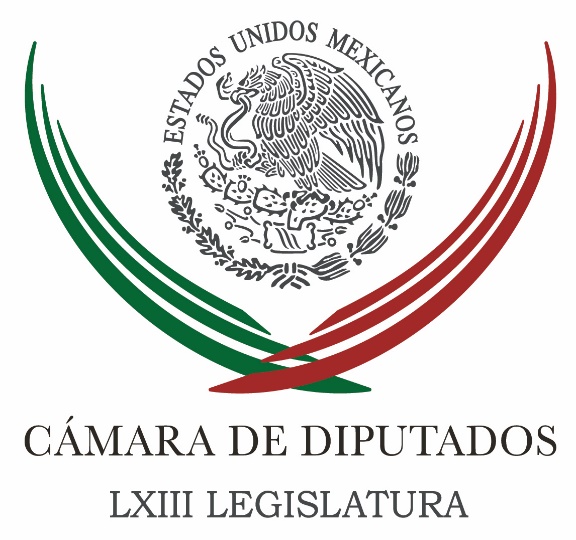 Carpeta InformativaTercer CorteResumen: Deuda de estados creció a más de 568 mmdp en 2016: DiputadosDiputados y titular de PGR dialogarán sobre caso NochixtlánNuevo modelo educativo incluye a 7.3 millones de niños indígenas, destaca diputado PAN pide a Osorio "dejar el discurso"PAN exige investigación de asesinato de militante en asalto a transporteSenado analiza marco legal para aprovechar potencial costero del paísEjército se distingue por humanismo y vocación de servicio: Peña NietoMéxico busca fortalecer asociación estratégica con China: VidegarayJuan Zepeda irá por la gubernatura del Edomex por el PRDNo tengo que ver con Abarca ni Aguirre; Tizapa debe reclamar al Estado: AMLOExplota refinería de Pemex en Salamanca; hay 8 heridosTrump: fallo contra veto migratorio, una extralimitación judicial15 de marzo de 2017TEMA(S): Trabajo LegislativoFECHA: 14/03/17HORA: 17:55NOTICIERO: 24 HORASEMISIÓN: Tercer CorteESTACION: Online:GRUPO: 24 HORAS0Deuda de estados creció a más de 568 mmdp en 2016: DiputadosNotimex: Diputados federales expresaron su preocupación por que desde 2009 la deuda de las entidades federativas creció y al cierre de 2016 ascendió a 568 mil 591.8 millones de pesos.Alertaron que los cinco estados más endeudados son Ciudad de México, Nuevo León, Chihuahua, Veracruz y Estado de México, los cuales concentran la mitad (49.4 por ciento) de la deuda subnacional.En menor grado están Tlaxcala, Querétaro, Campeche, Baja California Sur, Yucatán, Aguascalientes y Guerrero, indicaron integrantes de la Subcomisión de Seguimiento a Participaciones Federales y Deuda Pública de la Comisión de Vigilancia de la Auditoría Superior de la Federación.La coordinadora de la Subcomisión, Minerva Hernández Ramos, resaltó que los datos surgen de una investigación del Centro de Estudios de las Finanzas Públicas (CEFP) de la Cámara de Diputados cuya finalidad es dar puntual seguimiento a la deuda subnacional.En tanto Manuel Clouthier Carrillo, diputado independiente, aseguró que el crecimiento de la deuda en los estados se debe a que miden su proporción comparado con el PIB, los ingresos y participaciones federales, y otras con los ingresos propios, cuando deben hacerlo con todos los indicadores.A su vez el CEFP apuntó que se registró al cierre de 2016 un saldo per cápita de las obligaciones financieras a nivel nacional de cuatro mil 650.2 pesos, mientras que 15 años atrás, al cierre de 2001, se reportó una deuda subnacional per cápita de 981.6 pesos.Lo anterior equivale a un incremento nominal de tres mil 668.6 pesos y a una tasa media de crecimiento anual, en términos reales, de 5.9 por ciento.Los cinco estados con mayor deuda per cápita son Quintana Roo, Chihuahua, Nuevo León, Coahuila y Sonora. Por el contrario las cinco entidades con la menor son Tlaxcala, Querétaro, Guerrero, Yucatán y Puebla.El saldo total de la deuda subnacional como porcentaje del Producto Interno Bruto (PIB) se colocó, al cierre de 2016, en 3.1 por ciento, 1.2 puntos porcentuales por encima de lo reportado al cierre de 2001.Los cinco estados que registran el mayor saldo de la deuda subnacional como porcentaje del Producto Interno Bruto por Entidad Federativa (PIBE) son Chihuahua, Quintana Roo, Chiapas, Coahuila y Sonora.En la reunión de la Subcomisión se dio a conocer un documento del CEFP donde se precisa que el gasto federalizado pagado al cuarto trimestre de 2016 cuenta con recursos adicionales por 68 mil 321.4 mdp, al pasar de un billón 656 mil 131.8 millones de pesos a un billón 724 mil 453.2.Eso que representa un crecimiento, en términos reales, de 1.3 por ciento en el periodo de referencia.Los estados que reportan las mayores tasas anuales de crecimiento de gasto federalizado en términos reales son Baja California Sur, Querétaro, Coahuila y Estado de México.La entidad que vio reducidos sus recursos por este concepto fue Campeche, al reportar una caída real anual de 9.6 por ciento, seguido de Morelos, Sonora y Veracruz. dlp/mTEMA(S): Trabajo LegislativoFECHA: 14/03/17HORA: 16:31NOTICIERO: La Crónica.comEMISIÓN: Tercer CorteESTACION: Online:GRUPO: La Crónica.com0Diputados y titular de PGR dialogarán sobre caso NochixtlánNotimex: Diputados federales se reunirán este jueves con el titular de la Procuraduría General de la República (PGR), Raúl Cervantes Andrade, para conocer los avances de las investigaciones del caso Nochixtlán, Oaxaca.El legislador perredista Omar Ortega Álvarez informó que con esa visita manifiestan su interés para que se aclaren los hechos ocurridos el 19 de junio de 2016, en los que fallecieron ocho personas.El presidente de la Comisión Especial para el caso Nochixtlán consideró necesario castigar a los responsables, proteger a las víctimas sobrevivientes y a sus familiares, así como evitar se repite una situación semejante.Indicó que otras instancias como la Comisión Nacional de los Derechos Humanos (CNDH) han señalado que están a punto de cerrar sus indagatorias, pero están a la espera de que la PGR entregue todos los documentos.Refirió que aún están pendientes diversas diligencias en Nochixtlán, donde inició el enfrentamiento, pero los hechos de confrontación también se presentaron en las comunidades Huitzo, Telixtlahuaca, Viguera y Hacienda Blanca.Ortega Álvarez señaló que los legisladores acudirán a la PGR con la disposición de colaborar para que se agilicen las indagatorias y se aplique la justicia a quienes resulten responsables.El diputado detalló que el encuentro se llevará a cabo en las instalaciones de la PGR y además del titular de la dependencia también estarán presentes los subprocuradores Gilberto Higuera Bernal y Sara Irene Herrerías Guerra.También asistirán el director general de Control de Averiguaciones Previas, Jorge Nader Kuri, y el delegado de la PGR en Oaxaca, Javier Martín Villanueva Hernández. dlp/mTEMA(S): Trabajo Legislativo FECHA: 15/03/17HORA: 14:27NOTICIERO: Notimex / EMISIÓN: Tercer Corte  ESTACION: Online GRUPO: Notimex 0Nuevo modelo educativo incluye a 7.3 millones de niños indígenas, destaca diputado El diputado priista Vitalico Cándido Coheto Martínez destacó que el nuevo modelo educativo del gobierno federal incorpora a los 7.3 millones de niños indígenas, quienes encontrarán mejores opciones de desarrollo y preparación.Durante la inauguración del foro Espacios de Diálogo para la Mejora de la Educación de la Niñez Indígena, respaldó la decisión del gobierno de la República de asumir el compromiso que tiene con esas comunidades para que a través de una educación de calidad puedan mejorar su calidad de vida.“Hoy México ofrece un nuevo modelo que da la posibilidad para que los jóvenes se preparen mejor y contribuyan al desarrollo. Con este instrumento estoy seguro de que en los próximos años podremos ver resultados satisfactorios”, apuntó el legislador del Partido Revolucionario Institucional (PRI).En su oportunidad, Sylvia Irene Schmelkes del Valle, consejera presidenta del Instituto Nacional para la Evaluación de la Educación (INEE), subrayó que  21 por ciento de los mexicanos se auto describen como indígenas, por lo que es necesario brindarles las facilidades necesarias para su preparación académica.En su oportunidad, el senador Jorge Toledo indicó que los pueblos indígenas merecen atención especial y sobre todo aquellos que habitan en Oaxaca, Guerrero y Chiapas, debido a lo dispersos que se encuentran sus centros escolares.El legislador priista externó que también es de vital importancia contar con maestros que hablen lenguas indígenas, pues en la actualidad muchos menores reciben la alfabetización en español.Por separado, el subsecretario de Educación Básica de la SEP, Javier Treviño Cantú, destacó que el tema educativo de los niños indígenas es relevante, por lo que se revisan programas para que formen parte del México Incluyente.En ese sentido, el funcionario de la Secretaría de Educación Pública (SEP) indicó que la política  educativa apoya la diversidad cultural, en la cual las niñas, jóvenes y adolescentes indígenas juegan un papel fundamental.En tanto, la diputada Hortensia Aragón Castillo, presidenta de la Comisión de Educación Pública, urgió a erradicar el analfabetismo en las comunidades indígenas, por lo que cualquier modelo educativo debe considerar los niveles de primaria, secundaria, educación media y superior.“El sistema educativo debe beneficiar a todos los sectores, incluyendo principalmente a los indígenas, con quienes se tiene una deuda pendiente en la materia”, finalizó. /gh/mTEMA(S): Trabajo LegislativoFECHA: 15/03/17HORA: 18:57NOTICIERO: Milenio.comESTACIÓN: Online GRUPO: Milenio0PAN pide a Osorio "dejar el discurso"El presidente de la Comisión de Seguridad Pública en la Cámara de Diputados dijo que el secretario de Gobernación mejor debería exhortar al PRI para aprobar el Mando Mixto. ELIA CASTILLO.- Ciudad de México. El presidente de la Comisión de Seguridad Pública en la Cámara de Diputados, Jorge Ramos, llamó al secretario de Gobernación, Miguel Ángel Osorio Chong, a dejar el discurso y pedir a la bancada del PRI que apruebe el Mando Mixto y la Ley de Seguridad Interior para dar un marco legal a las fuerzas armadas y profesionalizar a las corporaciones policiacas.En entrevista, el legislador del PAN dijo que coincide "totalmente" en la defensa a las fuerzas federales que hizo el secretario de Gobernación.Sin embargo, enfatizó que no entiende por qué si la fracción del PRI tiene "el poder y la mayoría" en el Congreso no hace nada para aprobar la minuta del Mando Mixto que el Senado ya avaló y que se encuentra en la Comisión que preside y, en consecuencia, consensua la Ley de Seguridad Interior."Creo que hay más que hacer en el Congreso que en los periódicos, que en los eventos públicos, que en los discursos", anotó el panista."La eficacia que el país requiere está en la Cámara en este momento y ellos (el PRI) tienen la mayoría en el Congreso, están obligados a sacar una ley de seguridad interior consensuada y también un mando mixto, pero la secretaría de Gobernación que preside un priista ni siquiera tiene el dictamen terminado", enfatizó Ramos.En cuanto a Andrés Manuel López Obrador, quien ha acusado a la Marina y al Ejército de estar involucrados en actos fuera de la ley, Ramos señaló que la postura del líder de Morena es "totalmente electorera" y que Obrador no piensa en la seguridad del país. Añadió que AMLO "no cree en las instituciones".   Jam/mTEMA(S): Información GeneralFECHA: 15/03/17HORA: 13:43NOTICIERO: El Universal.comEMISIÓN: Tercer CorteESTACION: InternetGRUPO: El UniversalPAN exige investigación de asesinato de militante en asalto a transporteA través de su sitio de Internet, el Partido Acción Nacional (PAN) en la Ciudad de México exigió a las autoridades esclarecer el asesinato de Pedro Vega, colaborador del diputado Santiago Torreblanca, quien murió la noche de ayer en un asalto a una unidad de transporte público, en la delegación Benito Juárez.Según los primeros reportes, Pedro, miembro de Acción Juvenil del PAN, viajaba a bordo de un camión para llegar a su casa, cuando dos sujetos comenzaron a asaltar a los pasajeros. Pedro se resistió al atraco, por lo que recibió disparos y fue arrojado de la unidad de transporte.En un comunicado del PAN, se informó que Mauricio Tabe, dirigente de Acción Nacional en la capital del país, envía sus condolencias a la familia del "joven de 23 años de edad que perdió la vida cuando se dirigía a su casa en unidad de transporte público".“Exigimos que el gobierno local actúe para disuadir los delitos cometidos en el transporte público y exigimos que se haga una investigación a fondo y que los responsables paguen por este hecho irreparable", puede leerse en el texto.
El comunicado fue compartido por Santiago Torreblanca, jefe de Pedro, en su cuenta de Twitter.TEMA(S): Trabajo LegislativoFECHA: 14/03/17HORA: 15:32NOTICIERO: La Crónica.comEMISIÓN: Tercer CorteESTACION: Online:GRUPO: La Crónica.com0Senado analiza marco legal para aprovechar potencial costero del paísNotimex: En el Senado de la República se lleva a cabo el foro “Manejo Integrado y Gobernanza de la Zona Costera de México", que pretende aprovechar el potencial de esas áreas en el país, con un marco legal que también proteja el medio ambiente y prevenga desastres naturales.Expertos en el tema y senadores destacaron la necesidad de asegurar la defensa de los recursos naturales, así como el aprovechamiento sustentable y estratégico de las costas mexicanas, para lo cual es necesario crear un marco normativo que promueva la coordinación de las instancias gubernamentales.El presidente de la Comisión de Marina del Senado, Ricardo Barroso Agramont, expuso que se debe transitar en el tema de costas y mares de una visión no sólo de conservación o de discurso, sino que “es una realidad de una actividad económica de las más fuertes de nuestro país que se tiene que regular”.Raúl Pozos Lanz, senador del Partido Revolucionario Institucional (PRI), indicó que se deben proteger y fortalecer actividades como la pesca, ya que en estados como Campeche dependen de ello unos 20 mil pescadores y sus familias.En su oportunidad, la senadora Silvia Guadalupe Garza Galván, del Partido Acción Nacional (PAN), aseguró que el potencial económico y la sustentabilidad ambiental de los litorales mexicanos se encuentran en riesgo, debido a la falta de regulación.En ese sentido, recordó que el 30 de abril de 2015 presentó una iniciativa para crear la Ley General para la Gestión Integral y Sustentable de las Costas Mexicanas, la cual fue resultado de diversos foros y esfuerzos realizados durante más de dos años por organizaciones civiles, investigadores y especialistas en la materia.“Esta propuesta establece las bases de coordinación para el manejo integral y sustentable de las zonas costeras, ya que se requiere de una estrategia que permita aprovechar los esquemas de coordinación existentes, a partir de los programas de ordenamiento ecológico marino, regional, local de estados y municipios costeros”, señaló.Garza Galván agregó que se debe reconocer el valor estratégico de los litorales nacionales y aprovechar de manera sustentable los bienes nacionales y los recursos naturales. dlp/mTEMA(S): Información GeneralFECHA: 14/03/17HORA: 14:34NOTICIERO: La Crónica.comEMISIÓN: Tercer CorteESTACION: Online:GRUPO: La Crónica.com0Ejército se distingue por humanismo y vocación de servicio: Peña NietoNotimex: A lo largo de la historia, el Ejército Mexicano se ha transformado y "hoy es un ejército que ha ganado fuerza, presencia y el cariño de los mexicanos", destacó el presidente Enrique Peña Nieto.Nuestro ejército se ha fortalecido a través de las diferentes instituciones que lo integran, como su creciente industria militar o sus modernos planteles educativos, señaló el jefe del Ejecutivo federal durante la inauguración de las nuevas instalaciones de la Escuela Militar de Enfermeras.Previo a un recorrido que realizó acompañado por los secretarios de la Defensa, Salvador Cienfuegos; de Marina, Vidal Francisco Soberón, y de Salud, José Narro, el mandatario sostuvo que la Escuela Militar de Enfermeras ocupa un lugar emblemático en el Ejército Mexicano.Su desarrollo ha estado marcado por la excelencia, el humanismo y la vocación de servicio de sus integrantes, cuya misión es cuidar la salud, apuntó luego de develar la placa inaugural del plantel.Afirmó que los soldados tienen la confianza de saber que en caso de necesitarlo en salud, integridad y vida, están en las mejores manos, pues "son soldados que cuidan soldados".Recordó que "personalmente he sido testigo de la gran atención que han brindado tanto mi familia como un servidor, y guardo un cariño y profundo respeto para quienes integran el sistema de salud de nuestras fuerzas armadas", por lo que les expresó su reconocimiento y felicitación.El titular del Ejecutivo federal subrayó que el compromiso de su gobierno es mantener a la vanguardia los programas, equipos e instalaciones educativas, y que además la Escuela Militar de Enfermeras será la que ponga el ejemplo de inclusión y equidad, cambios que reflejan un nuevo espíritu dentro de las fuerzas armadas.Quienes sirven a las instituciones militares del país cuentan con la certeza de que mujeres y hombres tienen las mismas oportunidades para crecer y desarrollarse, apuntó Peña Nieto en este sentido.El mandatario federal aseveró que las instituciones militares están a la altura del siglo XXI, expresó su reconocimiento a las secretaría de la Defensa Nacional y de Marina por el impulso que han dado a la equidad y exhortó a los estudiantes a tener una conducta ejemplar, profesional y de excelencia para seguir engrandeciendo a esa institución.Resaltó que la Escuela Militar de Enfermería pondrá el ejemplo de equidad de género, pues a partir del próximo ciclo aceptará personal masculino, lo que refleja el nuevo espíritu en las Fuerzas Armadas, donde mujeres y hombres tienen las mismas oportunidades para desarrollarse.El presidente Peña Nieto convocó a sus integrantes a tener como meta permanente una conducta ejemplar y de excelencia, y que con lealtad sigan enalteciendo a esa institución. dlp/mTEMA(S): Información GeneralFECHA: 14/03/17HORA: 14:52NOTICIERO: Excélsior.comEMISIÓN: Tercer CorteESTACION: Online:GRUPO: Excélsior.com0México busca fortalecer asociación estratégica con China: VidegarayNotimex: El secretario de Relaciones Exteriores de México, Luis Videgaray, aseveró que su país buscará seguir avanzando y fortaleciendo su asociación estratégica integral con China.En declaraciones a periodistas tras el “Diálogo de Alto Nivel en Iniciativas de Integración en el Asia Pacífico”, realizado en Chile, Videgaray enfatizó que “desde la perspectiva mexicana, China es un socio comercial muy importante, un país con el que tenemos una asociación estratégica integral”.Puntualizó que con la nación asiática se ha “venido avanzando en distintos frentes y la relación bilateral entre México y China seguirá fortaleciéndose y será cada vez más importante”.Recalcó que “México, por supuesto, seguirá avanzando en la relación con China con independencia de las posibilidades que se abran a través de plataformas colectivas como la Alianza del Pacífico”, que en esta cita anunció la creación de la categoría de “país asociado”.No hemos definido todavía el conjunto específico de países con los que habremos de trabajar (en la Alianza como ´asociados´), queremos escuchar también a los países con los cuales podremos trabajar, pero es una realidad que se va a concretar muy pronto”, adelantó.No hemos hablado todavía de países en concreto, lo importante es que habremos de contactar a los países que cumplan con algunas características” en las próximas semanas, puntualizó.Detalló que aquellas características se refieren a que “se pueda lograr un acuerdo de alta calidad, una calidad comparable a la acordada en el Tratado de Asociación Transpacífico (TPP) o superior, y segundo que podamos lograr un acuerdo en el corto plazo”.Naturalmente, los acuerdos comerciales tienen un ritmo propio, pero hay enormes posibilidades, estamos muy optimistas que con algunos países, particularmente algunos de los que fueron parte de la negociación del TPP, tenemos condiciones para avanzar aceleradamente”, acotó.Puntualizó que, “sin duda, muchísimas de las cosas que se avanzaron en el TPP serán ahora utilizadas” y añadió que “el TPP no es necesariamente el objetivo como tal sustituirlo, sino avanzar en distintas plataformas en iniciativas de integración comercial”.El secretario mexicano comentó respecto a la reunión ministerial extraordinaria de la Alianza del Pacífico realizada esta víspera que “fue una reunión no sólo oportuna, sino muy productiva, un paso adelante, concreto, firme e importante”.Lo que está posibilitando esta reunión de Viña del Mar es la decisión clara y concreta de los cuatro países que integramos la Alianza del Pacífico de dar un paso hacia adelante en la integración comercial”, indicó.Los países de la Alianza del Pacífico (México, Colombia, Perú y Chile) y los socios del TPP, además de China y Corea del Sur, dialogaron este miércoles sobre integración y libre comercio.Las 15 economías convocadas a la actividad en Viña del Mar reúnen a tres mil 940 millones de personas y representan el 52 por ciento del comercio global de bienes y servicios. dlp/mTEMA(S): Información GeneralFECHA: 14/03/17HORA: 15:17NOTICIERO: El Financiero.comEMISIÓN: Tercer CorteESTACION: Online:GRUPO: El Financiero.com0Diputados no dejaron dinero para que opere el SNA: PeschardVíctor Chávez, reportero: La presidenta del Comité de Participación Ciudadana, del Sistema Nacional Anticorrupción (SNA), Jacqueline Peschard Mariscal, alertó que en el Presupuesto de Egresos de la Federación 2017, que avaló la Cámara de Diputados, "sólo se aprobaron recursos para la integración “del SNA, pero no para su operación".La representante ciudadana insistió en que es urgente revisar el tema del gasto necesario del nuevo SNA, ya que se busca integrar “una agenda conjunta de temas relacionadas con aquellas áreas que nosotros consideramos que son más sensibles para la consecución de actos de corrupción o de desviación de recursos”.También sugirió que la elección del fiscal anticorrupción debe darse con un “procedimiento transparente y acompañado por organizaciones de la sociedad civil”.El fiscal que designe el Senado requiere ser una persona “impecable, que no tenga cuestionamientos sobre su desempeño anterior y con las capacidades y conocimientos para ocupar el cargo”, indicó. dlp/mTEMA(S): Información GeneralFECHA: 15/03/17HORA: 18:32NOTICIERO: Milenio.comEMISIÓN: Tercer CorteESTACION: InternetGRUPO: MilenioJuan Zepeda irá por la gubernatura del Edomex por el PRDJuan Zepeda fue elegido por el Comité Ejecutivo Nacional del PRD como el candidato que competirá por el gobierno del Estado de México, al ganar las elecciones internas del Comité con 16 votos a favor; los restantes seis fueron para Javier Salinas. En la cuenta de Twitter del PRD, Alejandra Barrales confirmó la designación de Zepeda para las elecciones de junio de 2017.En los siguientes tuits, el candidato llamó a "superar adversidades" e indicó que el primer lugar que consiguió en la encuesta de las preferencias mexiquenses "no es casual, es producto de trabajo y resultados".También dijo que el partido al que pertenece es "altamente competitivo" en esa entidad y que llevarán sus propuestas a la ciudadanía. Zepeda recordó que el PRD venció al PRI en el municipio de Nezahualcóyotl, del que era alcalde. "Ganaremos la gubernatura del Edomex, podemos tener alternancia en el estado", concluye la serie de tuits. Masn/mTEMA(S): Información GeneralFECHA: 15/03/17HORA: NOTICIERO: Noticias MVSEMISIÓN: Tercer CorteESTACION: InternetGRUPO: MVSNo tengo que ver con Abarca ni Aguirre; Tizapa debe reclamar al Estado: AMLOEFE El líder de la izquierda mexicana, Andrés Manuel López Obrador, reafirmó que el padre de un joven desaparecido cometió "un acto de provocación" al increparle este lunes en Nueva York, y subrayó que su reclamo debe dirigirse al Gobierno de Enrique Peña Nieto y no a él.El desencuentro entre López Obrador y Antonio Tizapa, padre de uno de los 43 estudiantes de la escuela para maestros de Ayotzinapa desaparecidos en 2014, ha generado una fuerte polémica en México, donde varios diputados criticaron hoy la reacción del líder del izquierdista Movimiento de Regeneración Nacional (Morena)."Estoy convencido que fue un acto de provocación. Entiendo la desesperación que pueda tener el padre de este joven, lo comprendo, pero no estoy de acuerdo con ese procedimiento, porque es injusto", opinó el político."Se lo dije en el momento. El reclamo es al Estado, no a nosotros, el reclamo es al régimen, el reclamo tiene que ser a Peña, a las Fuerzas Armadas, a quienes intervinieron en ese crimen, no a nosotros. Es una gravísima confusión, lamentable", subrayó.Lo que le molestó, agregó, es que "nosotros estamos luchando en contra del régimen opresor de México que causó la desaparición de los jóvenes de Ayotzinapa; y a nosotros que enfrentamos al régimen en contra de esa barbaridad, se nos reprocha"."Desde luego, en el marco de nuestra lucha por la libertad, por la justicia, por la verdadera democracia, estamos enfrentando a una mafia de poder", añadió.El lunes por la tarde, Tizapa esperó a que concluyera un mitin que encabezaba López Obrador en Nueva York y lo enfrentó mientras la camioneta en que viajaba el líder de Morena avanzaba lentamente.El hombre se acercó al vehículo, se presentó y cuestionó al político por sus vínculos con Ángel Aguirre, ex gobernador de Guerrero, y José Luis Abarca, quien fuera alcalde de Iguala y está encarcelado como presunto autor intelectual de la desaparición de los estudiantes."No seas provocador", dijo López Obrador, según se puede constatar en un vídeo del suceso que ha circulado en medios de comunicación.Tizapa le responde "No soy provocador, señor. En ningún momento vengo a provocar a nadie", a lo que el dirigente partidista replica "Cállate".El coordinador de los diputados del conservador Partido Acción Nacional (PAN), Marko Cortés, acusó hoy a López Obrador de "intolerante a la crítica", mientras que líder de bancada del izquierdista Partido de la Revolución Democrática (PRD), Francisco Martínez Neri, consideró que el político debió ser "más humanista".En la conferencia de prensa de hoy, a López Obrador le pidieron responder la pregunta que le hizo Tizapa, y aclarar si tiene vínculos con Ángel Aguirre y con José Luis Abarca."No tengo nada que ver con el señor Abarca y con el señor Aguirre. Tengo autoridad moral, política. Si no fuese yo consecuente ya me hubiesen destruido", afirmó López Obrador."No tengo nada yo que ver en este lamentable caso. Hemos venido demandando que haya justicia. No hay ninguna prueba de ningún tipo. Desde hace años padecemos de guerra sucia, pero tenemos un escudo protector que es nuestra autoridad moral", añadió. Masn/mTEMA(S): Información GeneralFECHA: 15/03/17HORA: 16:52NOTICIERO: Milenio.comESTACIÓN: Online GRUPO: Milenio0Explota refinería de Pemex en Salamanca; hay 8 heridosEl incidente ocurrió poco antes de las 16:00 horas en un anexo a la refinería Antonio M. Amor; Pemex aseguró que no hay muertos ni daños materiales severos.SOFÍA NEGRETE.- León. Una explosión registrada en la Terminal de Almacenamiento y Distribución de la refinería Ingeniero Antonio M. Amor (RIAMA), ubicada en Salamanca, dejó como saldo ocho heridos, cuatro de ellos de gravedad, por lo que fueron trasladados de emergencia a un hospital para recibir atención médica.Se trata de tres trabajadores de Pemex y el resto externos, quienes tuvieron quemaduras en diferentes partes de su cuerpo, informó la empresa en su cuenta de Twitter.La zona de llenaderas se ubica justo frente al edificio principal de la refinería, lo que se conoce como la puerta 4, lo que provocó el cierre de varias calles aledañas, entre ellas  Faja de Oro, una de las principales del municipio de Salamanca, así como Cananea y Nacozari.El accidente ocurrió poco antes de las cuatro de la tarde, hora en la que se hace cambio de turno.A la zona llegaron unidades de bomberos, Protección Civil, Cruz Roja, seguridad de Petróleos Mexicanos, y elementos del Ejército.La explosión fue controlada de inmediato, por lo que Pemex aseguró que no hay muertos ni daños materiales severos.Se confirmó a MILENIO que los heridos son: Evelyn del Ángel Palacios, José Manuel Díaz, Miguel Ángel Olivares, Alejandro Aizar, Jesús García, Iván Martínez, Jacobo Avalos y Juan Ávalos García.El gobernador Miguel Márquez Márquez informó que estaban atentos a la situación en Salamanca.“Nuestro apoyo a colaboradores de @Pemex Cuerpos de atención ya en el lugar del evento”, escribió en su cuenta de Twitter.Hasta el momento, no se ha informado cuál es el estado de salud de los heridos.En el lugar se encuentran inspectores de la Agencia de Seguridad, Energía y Ambiente, para recabar información sobre el incidente.   Jam/mTEMA(S): Información GeneralFECHA: 15/03/17HORA: 19:25NOTICIERO: El Universal.comEMISIÓN: Tercer CorteESTACION: InternetGRUPO: El UniversalTrump: fallo contra veto migratorio, una extralimitación judicialEl fallo contra las restricciones migratorias modificadas de Donald Trump es "una extralimitación judicial sin precedentes", afirmó el presidente de Estados Unidos.Un juez federal de Estados Unidos bloqueó hoy temporalmente el nuevo veto migratorio del presidente, horas antes de su entrada en vigor prevista para la medianoche de este jueves.La orden del magistrado, Derrick K. Watson, con sede en Honolulu (Hawaii), deja por el momento sin efecto la medida con la que Trump pretendía suspender la entrada al país de inmigrantes de seis países de mayoría musulmana y de todos los refugiados. masn/m